Publicado en Alicante el 30/09/2022 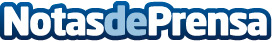 El aparato que extrae hasta 30 litros de agua potable a partir del aireHydrogen se hace eco de la información aportada por el diario digital Epe sobre los litros que produce un generador portátil de agua potable a partir del aireDatos de contacto:Hydrogen965433304Nota de prensa publicada en: https://www.notasdeprensa.es/el-aparato-que-extrae-hasta-30-litros-de-agua Categorias: Ecología Consumo Servicios Técnicos Hogar Otras Industrias http://www.notasdeprensa.es